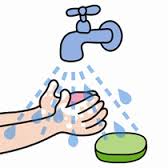 Avant toute chose, je me lave les mains.Je respecte le personnel : « Bonjour », « S’il vous plait », « Merci », « Au revoir » 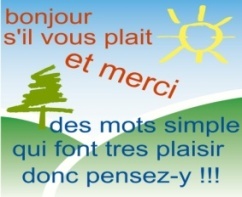 J’ai droit au respect de la part du personnel. Au menu, j’ai droit à 1 entrée, 1 plat garni, 1 produit laitier (fromage, yaourt), 1 dessert et du pain.                                                        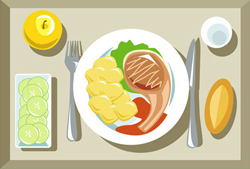 Je me tiens correctement à table.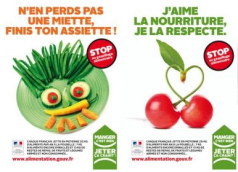 Je ne joue pas avec la nourriture et je ne la gaspille pas.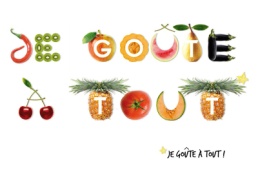 Je goûte à tout. Je dispose, en libre service, d’une fontaine à eau réfrigérée.Je peux faire réchauffer, si je le souhaite, mon plat au micro-ondes (en respectant le matériel).Je n’ai pas le droit de sortir du self avec de la nourriture.Si je suis externe, je dois remettre mon ticket repas que j’ai acheté au bureau de la gestionnaire.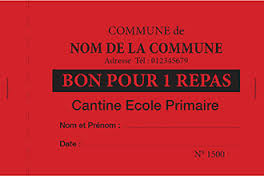 Quand chacun s’y met, c’est facile de vivre en collectivité !!! 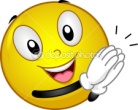 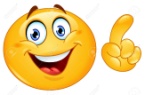 